Harmaat ruudut Nimet: __________________________________________________________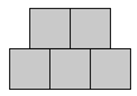 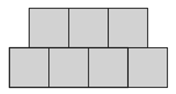 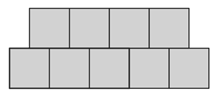         kuvio 1		       kuvio 2			kuvio 3			Kirjoittakaa lasku, jolla saadaan harmaiden ruutujen lukumäärä kuviossa 101. Perustelkaa.Kirjoittakaa lauseke, jolla saadaan harmaiden ruutujen lukumäärä kuviossa x. Perustelkaa.OpettajalleEhdotus tunnin rakenteesta:Alustus (n. 5 min): Opettaja voi korostaa, että ruutujen laskeminen yksitellen on työlästä.  Miten lukumäärän voisi laskea muuten kuin yksitellen? Oikeita ajattelutapoja on monia.Ryhmätyö (n. 15 min): Noin 3 hengen ryhmät.Loppukeskustelu (n. 15 min): Opettaja valitsee käsiteltävät ratkaisut. Jos mahdollista, niin sellaiset ryhmät, joilla on erilaiset ajattelutavat. Mikäli kaikilla ryhmillä on sama ajattelutapa, voi opettaja itse esittää erilaisen lausekkeen ja kysyä oppilaiden mielipidettä siitä.Ratkaisuista:1. TAPA 1:Ylärivissä ruutuja on kuvion järjestysluvun verran ja 1. Alarivissä ruutuja on kuvion järjestysluku ja 2.  (101 + 1) + (101 + 2) = 102 + 103 = 205TAPA 2: Kuviossa 1 on 5 ruutua ja tähän lisätään aina 2 ruutua.  5 + 100 ⋅ 2 = 205TAPA3: Ylärivissä on ruutuja kuvion järjestysluvun verran. Alarivissä samoin. Näiden lisäksi on kolme ruutua.  101 + 101 + 3 = 2052. Esim. (x + 1) + (x + 2)